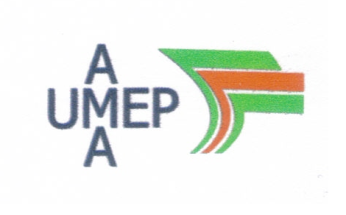 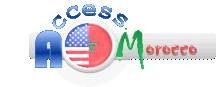 SUBJECT : Subject Pronouns and Verb “ To Be “A) Fill in the blanks using “HE, SHE,YOU, IT, WE, THEY”:B) Fill in the blanks using “AM, IS, ARE, AM NOT, ISN’T, AREN’T”:C) Fill in the blanks using “AM, IS, ARE, AM NOT, ISN’T, AREN’T”:Germany, England, and Spain ………… cities.A lemon ……….. sweet. It …….. sour.Copper ……….. cheap. Diamonds ………… expensive.Airplanes …….. slow. They ………. fast.Ice cream and candy …….. sweet.Today ……… cloudy. It …….. bright.My brother ……… married. He …… single. I ……… from Turkey. I …….. from Canada.Maths ……… hard. It ……….. easy.Mariah … a beautiful girl. She ……… ugly.cat and horse…………Mary……………Tom ……………Jack and I …………..books ………….sister ………….You and Dave ………..plane ………….sunshine ……….cheese ………………cactus …………parents …………..Pamela ………………news ................scissors ...................geese …………….flowers …………piano …………….school ………….daughter …………milk ……………children ………..sugar ………..feet …………..bicycle …………Ann and Kate ……….tennis ………….son …………….mice ……………sky …………….shop …………….buses …………..papers …………Mr. Green ……………brother-in-law …………..picture ………..friendship ………….dolphin …………The Riggs family ………..1. It ……………. an onion. (+)11. İzmir ………….. a city. (+)2. Jasmine ……….. a student. (-)12. He ……… a postman. (+)3. We ……….friends. (+)13. It ………. nine o’clock. (+)4. I ………. hungry. (-)14. Manhattan …………. an island. (-)5. Mark ............. 20 years old. (+)15. Mr. Richards …… a lawyer. (+) bee ……….. a big insect. (-)16. I ………..ill. I …………. happy. (+ / -)7. Newsweek ………… a magazine. (+)17. London ……….. a big city. (+)8. I …………. a professional football     player. (-)  18. Dave and Adrian ………… sisters. They ……..      brothers. (- / +)      9. I know you. You ……. in my class. (+)19. New York ………. near to New Jersey. (+)10.Cows ……… insects. They …….       mammals. (- / +)20. Susan and I ……….. teachers. We ………..      students. (- / +)